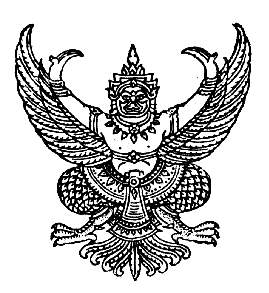 ประกาศสภาเทศบาลตำบลร่มเมืองเรื่อง  รับรองรายงานการประชุมสภา สมัยสามัญ สมัยที่ ๓ ครั้งที่ ๑ , ครั้งที่ ๒ ประจำปี พ.ศ. ๒๕๖๐.........................................................ตามที่สภาเทศบาลตำบลร่มเมือง ได้มีการประชุมสภาเทศบาลตำบลร่มเมือง สมัยสามัญ สมัยที่ ๔  ประจำปี พ.ศ. ๒๕๖๐ ในวันพุธที่ ๘ พฤศจิกายน ๒๕๖๐ เวลา ๐๙.๐๐ น. ณ ห้องประชุมสภาเทศบาลตำบลร่มเมือง และสภาเทศบาลตำบลร่มเมือง ได้มีมติรับรองรายงานการประชุม สมัยสามัญ สมัยที่ ๓ ครั้งที่ ๑        ในวันพุธที่ ๑๕  สิงหาคม ๒๕๖๐ และรายงานการประชุม สมัยสามัญ สมัยที่ ๓ ครั้งที่ ๒ ในวันพุธที่ ๒๘  สิงหาคม ๒๕๖๐ ไปแล้วนั้น               	ดังนั้น  เพื่อให้เป็นไปตามความในข้อ ๓๓ วรรคสี่ แห่งระเบียบกระทรวงมหาดไทยว่าด้วยข้อบังคับการประชุมสภาท้องถิ่น พ.ศ. ๒๕๔๗  (แก้ไขเพิ่มเติมถึง (ฉบับที่ ๒) พ.ศ. ๒๕๕๔) จึงประกาศรายงานการประชุมที่สภาเทศบาลตำบลร่มเมืองมีมติรับรองแล้ว ของสมัยสามัญ สมัยที่ ๓ ครั้งที่ ๑ ในวันพุธที่ ๑๕  สิงหาคม ๒๕๖๐ และรายงานการประชุม สมัยสามัญ สมัยที่ ๓ ครั้งที่ ๒ ในวันพุธที่ ๒๘  สิงหาคม ๒๕๖๐รายละเอียดตามสำเนารายงานประชุมแนบท้ายนี้จึงประกาศมาเพื่อทราบโดยทั่วกัน			      ประกาศ  ณ  วันที่  ๘  พฤศจิกายน พ.ศ. ๒๕๖๐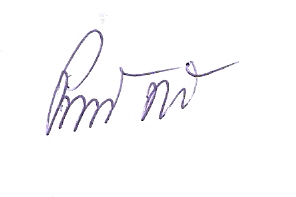                          (ลงชื่อ)                                                    (นายปราถนา  ฤทธิเรือง)                                       ประธานสภาเทศบาลตำบลร่มเมืองd/อรอุษา /รับรองรายงานการประชุมสภา/น. ๕๓/ค ๐๖